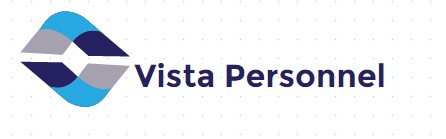                     Vista Personnel 			BBIC Unit 2c Phase 1,			Innovation Way, 			Barnsley,			South Yorkshire,			S75 1JL	                                                              Tel. 01226 824102 VISTA PERSONNEL Job Application Form Post Applied for: Please complete this form fully using black ink or type.  THE INFORMATION YOU SUPPLY ON THIS FORM WILL BE TREATED IN CONFIDENCE. Surname: Address: Postcode:  	Letters Numbers 	 Home Telephone No: Daytime Telephone No: Mobile Telephone No: E-mail address: Can we contact you at work? 	Yes  	No 	 Do you hold a full, clean driving licence valid in the UK? If you are successful you will be required to provide relevant evidence of the above details prior to your appointment. Present Employment (If now unemployed give details of last employer) Name of Employer: Address: Postcode: Post Title: Brief description of duties: Previous Employment (most recent employer first).  Name of Employer: Address: Position Held: Summary of duties: Start Date: Reason for leaving: Qualifications obtained from Schools, Colleges and Universities. Please list highest qualification first: Professional, Technical or Management Qualifications Please give details: Please give the names and addresses of your two most recent employers (if applicable). If you are unable to do this, please clearly outline who your references are. Name: Position (job title): Work Relationship: Organisation: Address: Telephone No: E-mail: Are you willing for this 	Are you willing for this referee to be approached 	Yes 	 	No 	 	referee to be approached 	Yes 	 	No 	 prior to the interview? 	prior to the interview? DBS Number: Section 1 Personal details First Name: Title: National Insurance No: Are you free to remain and take up employment in the UK with no current immigration restrictions? Yes No 	 Driving Licence – if relevant to post applied for. Yes No 	 Section 2 Present Employment Section 3 Previous Employment  	Postcode 	 Finish Date: Section 4 Education College or University  Course Qualifications and grades obtained Secondary Education Subjects Qualifications and grades obtained Continue on a separate sheet if necessary Continue on a separate sheet if necessary Professional/Technical/ Management Qualifications Course Details Section 5 References Reference 1 Reference 2 Name: Position (job title): Work Relationship: Organisation: Address: Address: Address: Address: Postcode Address: Postcode Telephone No: E-mail: Section 6 Disclaimer and Signature I certify that my answers are true and complete to the best of my knowledge. If this application leads to employment, I understand that false or misleading information in my application or interview may result in my release. Signature                                                                        Date 